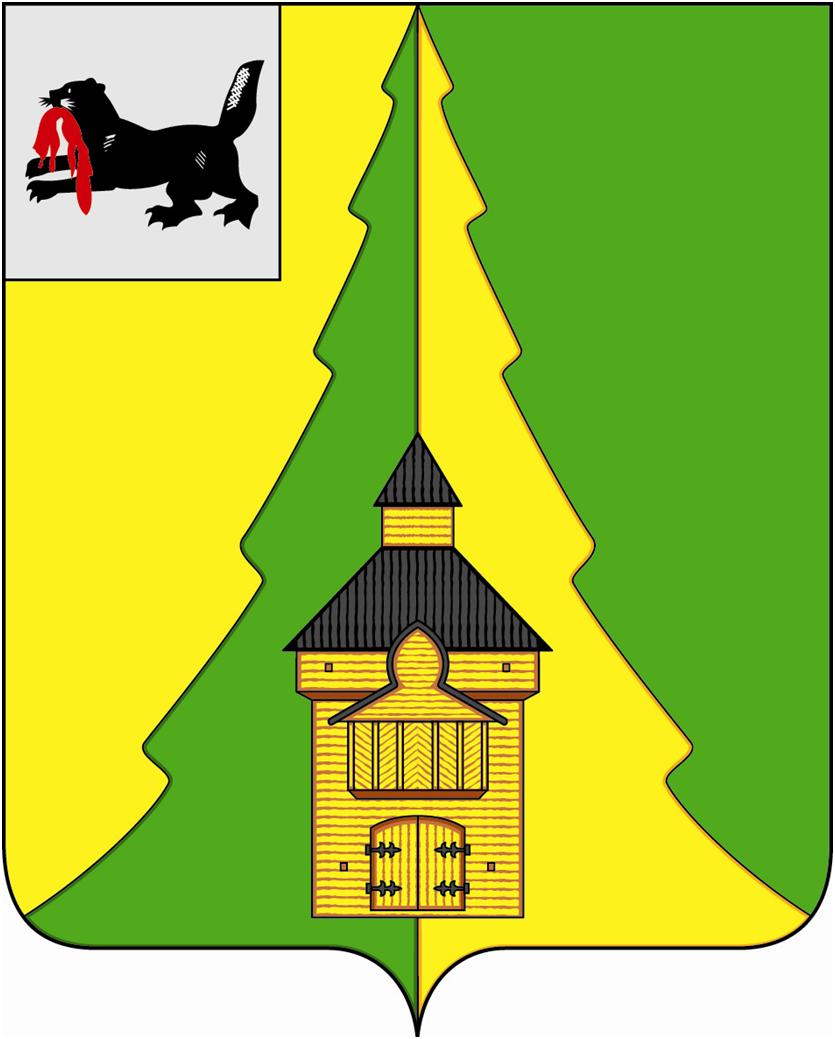 Российская ФедерацияИркутская областьНижнеилимский муниципальный районАДМИНИСТРАЦИЯПОСТАНОВЛЕНИЕОт «24» августа 2020г. № 739г. Железногорск-ИлимскийВ целях обеспечения исполнения наказаний в виде исправительных работ в соответствии со статьей 39 Уголовно-исполниетлного кодекса Российской Федерации, руководствуясь Уставом муниципального образования «Нижнеилимский район», администрация Нижнеилимского муниципального района ПОСТАНОВЛЯЕТ:Внести изменения в постановление администрации Нижнеилимского муниципального района от 05.09.2018 года № 796 «Об утверждении Перечня организаций, предприятий и учреждений Нижнеилимского муниципального района для отбывания наказания в виде исправительных работ осужденными по приговору суда, не имеющими основного места работы», дополнив Приложение к указанному постановлению следующими предприятиями:1) ООО «ТоргСервис238»;2) ООО «ВостСибГлобал»;3) ИП Челепис Сергей Евгеньевич;4) ООО «Тайрику-Игирма Групп»Настоящее постановление подлежит опубликованию в периодическом издании «Вестник Думы и администрации Нижнеилимского муниципального района» и на официальном сайте муниципального образования «Нижнеилимский район».Контроль за исполнением данного постановления оставляю за собой.Мэр района						М.С. РомановРассылка: в дело – 2, УИИ31818 Т.А. Полевая«О внесении изменений в постановление администрации Нижнеилимского муниципального района от 05.09.2018 года № 796 «Об утвержденииПеречня организаций, предприятий и учрежденийНижнеилимского муниципального района для отбывания наказания в виде исправительных работосужденными по приговору суда, не имеющимиосновного места работы»